REGULAMINkonkursu modelarskiego DROP ZONEOpis konkursu:W ramach zlotu grup rekonstrukcyjnych armii brytyjskiej w dnia 17 i 18 sierpnia 2024 roku – zorganizowany zostanie konkurs modelarski, którego celem jest prezentacja wojskowych oraz cywilnych modeli brytyjskiej myśli technicznej i wojskowej.Organizatorzy:Grupa Rekonstrukcji Historycznej NORTH REGIMENTSekcja Modelarska „KOMPAS” Klubu Marynarki Wojennej Riwiera w GdyniPark Kulturowy Faktoria
Miejsce konkursu:DROP ZONEPark Kulturowy Faktoria,Ul. Zastawna, 83-000 Pruszcz Gdański
Harmonogram:Czas trwania konkursu: 16 – 17 sierpnia 2022Przyjęcie modeli: 16 sierpnia 2022 od 10:00 do 12:00Głosowanie publiczności: od 16.08 do 17.08 godz. 12:00Podliczenie głosów oraz ogłoszenie wyników: 17.08 godzina 12:30Zasady konkursu:Konkurs ma charakter otwarty bez ograniczeń wiekowych oraz rodzaju modeli.Ustanawia się 3 kategorie modeli bez względu na wielkość:Ląd – pojazdy lądowe, figurki, dioramyPowietrze – samoloty, śmigłowceWoda – statki i okrętyWyboru zwycięskich modeli dokona publiczność oddając głos na trzy najlepsze modele, po jednym w każdej kategorii. Nagrody organizatorów zostaną przyznane po podliczeniu głosów wszystkich głosów.Każdy uczestnik konkursu może zgłosić dowolną ilość modeli w każdej klasie. Organizatorzy przyjmując zgłoszenie modelu do konkursu wpisują następujące informacje:Imię i nazwisko zgłaszającegoNumer telefonuNazwa modeluKategoria modelu (mały lub duży)Unikalny numer modeluKarta identyfikacyjna modelu będzie w formie kartki wsuwanej pod model
Głosowanie na modele odbywa się w następujący sposób:Każdy odwiedzający otrzymuje wraz z biletem wstępu kartę do głosowania wg wzoru z załącznikaNa karcie do głosowania odwiedzający wpisuje numery 3 (trzech) modeli, na które oddaje głos, po jednym z każdej kategorii. Wypełnioną kartę odwiedzający wrzuca do specjalnej urny znajdującej się na sali wystawienniczejPo zakończeniu głosowania publiczności, komisja sędziowska: podsumuje oddane głosy i wpisze je do tabeli zgłoszonych modeli.przydzieli nagrody w następujących kategoriachNagroda Publiczności – dla modelu z największą liczbą oddanych głosówNajlepszy model w kategorii LądNajlepszy model w kategorii PowietrzeNajlepszy model w kategorii WodaPrzewiduje się następujące nagrody:Puchar dla zdobywcy Nagrody Publiczności za uzyskanie bezwzględnej, najwyższej liczby głosówPuchar za najlepszy model w danej kategoriiDyplomy okolicznościowe dla zdobywcy Nagrody Publiczności oraz zdobywców 1., 2., i 3. miejsca wg liczby głosów w danej kategoriiW przypadku uzyskania identycznej liczby punktów dla 1. miejsca w danej kategorii, zostaną przyznane tylko dyplomy okolicznościoweZdobywca Nagrody Publiczności nie jest uwzględniany w nagrodzie w swojej kategorii
Wręczenie nagród i dyplomów nastąpi 17 sierpnia 2024 13:00 w sali wystawienniczejNieobecni zwycięzcy zostaną poinformowani telefonicznie, a odebranie nagrody nastąpi w uzgodnieniu z organizatorami.Załącznik nr 1: Wzór karty do głosowania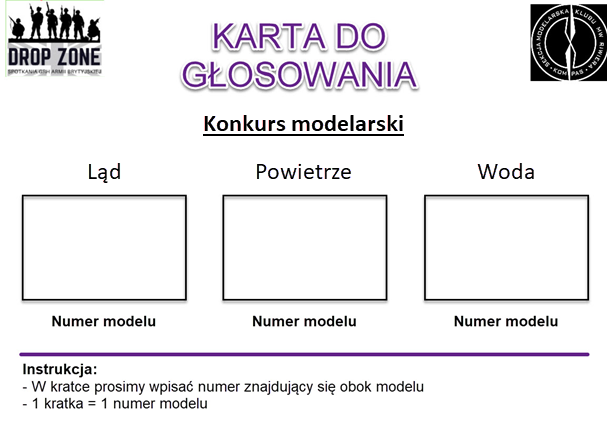 Załącznik nr 2: Wzór kartki pod modelZałącznik nr 3: Lista zgłoszonych modeli (w formie arkusza Excel)NUMER MODELU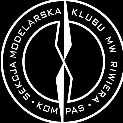 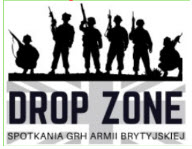 NUMER MODELU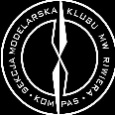 NUMER MODELUNUMER MODELUNUMER MODELUNUMER MODELUNUMER MODELUNUMER MODELUNUMER MODELUNUMER MODELUNUMER MODELUNUMER MODELUNumer modeluNazwa modeluKategoriaImię i nazwisko zgłaszającegoNr telefonu zgłaszającegoIlość zdobytych punktówNagroda123456